3GPP TSG-RAN WG3 #111-e	        R3-21120225 January – 4 February 2021OnlineAgenda item:	13.2.3 (Topology Redundancy)Source:	Samsung (moderator)Title:	Summary of offline discussion on topology redundancyDocument for:	ApprovalIntroductionRelevant contributions:[1] R3-210218 Discussion on CP-UP separation and inter-donor topology redundancy (Samsung)[2] R3-210219 CR on CP-UP separation over Xn for Rel-17 IAB (Samsung, Nokia, Nokia Shanghai Bell, Verizon, Qualcomm Incorporated, CATT, ZTE, Fujitsu, AT&T, KDDI, Lenovo, Motorola Mobility, LG Electronics, Ericsson)[3] R3-210349  Backhaul transport for inter-donor redundancy (Qualcomm Incorporated)[4] R3-210489  discussion on Inter-CU topology redundancy (Nokia, Nokia Shanghai Bell)[5] R3-210536  Considerations on topological redundancy for IAB (LG Electronics)[6] R3-210549  Discussion on inter-donor topology management (Huawei)[7] R3-210615 Discussion on IAB inter-donor topology redundancy (Lenovo, Motorola Mobility)[8] R3-210717 Discussion on topology redundancy (ZTE)[9] R3-210722 Simultaneous Connectivity to Two IAB-donors and the Use of CHO (Ericsson)This e-mail discussion is divided into two phases:Phase I: View collection of multiple issuesDeadline: Thursday, Jan. 28th, 2021, 12:00 UTC. This allows us to discuss intermediate stage in Monday online session (Feb. 1, 2021).Phase II: TBDFor the Chairman’s NotesPotential proposals for the 1st phase: Proposal 1a: Agree stage 2 CR in R3-211186 as the BL CR based on TP in R3-210489; Proposal 1b: Agree stage 3 CR in R3-211185 as the BL CR based on CR in R3-210219 by adding “Editor Note: FFS on potential revision to this procedure due to, e.g., RAN2 progress, etc.”Proposal 2: to support CP-UP separation, the node asserting to terminate F1 interface for the IAB-node determines the transfer path of F1-C traffic.Proposal 3: Change the following WA to agreement:WA: In Rel-17, RAN3 agrees to support the following scenarios for inter-donor topology redundancy with the principle that an IAB-DU only has F1 interface with one Donor-CU:- Scenario 1: the IAB node is multi-connected with 2 Donors. - Scenario 2: the IAB node’s parent/ancestor node is multi-connected with 2 Donors.FFS on the case with two or more boundary nodes.Proposal 4 (will delete this proposal after agreement): the proposal on unified solution can be concluded in CB#34.Proposal 5a: when the F1 interface is established before inter-donor topology redundancy establishment (i.e., adding new parent node connected to another donor), the F1 termination point of the boundary node and descendant node(s) keeps unchanged.Proposal 5b: when the F1 interface is established after that IAB-MT of the access IAB node is connected with two parent nodes connected to two donors (the inter-donor topology redundancy is not established yet), it is FFS for the F1 termination point of the access IAB.Proposal 6: The F1-terminating donor initiates the traffic offload to the other donor’s topologyProposal 7a: each donor CU configures BAP addresses for nodes in its own topology. FFS on configuration of BAP routing ID, routing paths, BH RLC Channel mapping.Proposal 7b: The boundary IAB node belongs to two topologies of two donor CUs. FFS on descendant nodes. Proposal 8: LS to RAN2 about that RAN3 considers the following options for the BAP routing across two topologies, i.e.,Option 1: OAM based solutionOption 3: routing via a new unique identity (e.g., extended BAP address with CU component, separate set of (e)LCIDs)Option 4: BAP header rewriting at, e.g., the boundary node Option 5: routing via IP header Details of LS can be refined during the rest days of this meeting. Proposal 9: the bearer mapping per BH RLC Channel is supported at the boundary IAB node. FFS on mapping per F1-U tunnel. Proposal 9a: to support the bearer mapping across two topologies at the boundary IAB node, the non-F1-termination donor CU needs to provide the ingress BH RLC CH ID(s) for DL traffic and egress BH RLC CH ID(s) for UL traffic to the F1-termination donor CU.Proposal 10a: Both F1-termination node and non-F1-termination node can assign IP address(es) to the boundary IAB node and the descendant IAB node(s) via RRC.Proposal 10b: Prepare LS to RAN2 by including Proposal 10a, and suggests the support of IABOtherInformation transfer via Xn.Proposal 11: In inter-donor topology redundancy, the granularities of the load balancing are per GTP-U tunnel for F1-U traffic and is per TNL association for F1-C traffic.Proposal 12a: The QoS division should be controled by single CU, FFS on which donor CUProposal 12b: The BH RLC channel management for each BH link is controlled by individual CUDiscussionsCP-UP separationIn last RAN3 meeting, the following two scenarios are agreed to be supported in Rel-17:- Scenario 1: F1-C uses NR access link via M-NG-RAN node (non-donor node) + F1-U uses backhaul link via S-NG-RAN node (donor node)- Scenario 2: F1-U uses backhaul link via M-NG-RAN node (donor node) + F1-C uses NR access link via S-NG-RAN node (non-donor node)Contribution [1] (Samsung), [4](Nokia), and [8](ZTE) indicate that a new XnAP procedure is needed to support the F1-C traffic over Xn, and the corresponding CR is give in [2]. In addition, contribution [4] provides the stage-2 TP (TS38.420) for this feature. Since CR in [2] is co-signed by multiple companies, the moderator will call for the following proposal:Moderator’s proposal 1-1: Agree [2] as the BL CR for TS38.423, and change TP in [4] to the BL CR for TS38.420 Considering the majority support to [2], the moderator would ask companies to provide views if the above Moderator’s proposal 1-1 is NOT agreeable, especially, if any technical showstopper is identified. Of course, if any revision is needed, please also point it out here. Q1-1(BL CRs): please share your view on Moderator’s Proposal 1-1 if it is NOT agreeable or some revisions are identified. Otherwise (i.e., the Moderator Proposal 1-1 is agreeable), you can skip this question)Moderator summary:Except the scenario 1&2 agreed in last meeting, contribution [3] (Qualcomm) indicates that CP-UP separation is also applicable for the cases where both MN and SN have the capability being IAB donor node for an IAB node, as shown in the following figure. Among those four cases, the IAB node terminates its F1 interface to one donor CU. The resultant issue is which node decides the transmission path of the F1-C traffic (e.g., MCG, SCG , both). Contribution [1](Samsung) and [8](ZTE) indicates the donor CU of the IAB node has clear information on whether F1-C can be transmitted via the path served by such donor CU or not. Thus, the node terminating F1-C should determine the F1-C transfer path.” On the other hand, in Rel-16, the F1-C transfer path is determined by the en-gNB, which acts as the donor node of the IAB node. Thus, the moderator calls for the following proposal: Moderator’s Proposal 1-2: the node terminating F1-C determines the transfer path of F1-C traffic in case of CP-UP separation.Q1-2 (Determination of F1-C transfer path): please share your view on Moderator’s Proposal 1-2.Moderator summary:In addition, some stage 3 issues are discussed. For example, contribution [4](Nok) and [8] (ZTE) discuss F1-C traffic via SRB3 or split SRB for the above scenario 2, contribution [1] (Samsung) discusses the additional functions between non-donor CU and donor CU, e.g., IABOtherInformation transfer. However, all those issues need RAN2 input first. So, the moderator suggest to postpone those discussions till RAN2 has made progress.  Q1-3 (Others): please provide the view on other issues (if any) not mentioned above. Moderator summary:Inter-donor topology redundancyScenariosContribution [1] (Samsung) indicates to change WA in last meeting to agreement. Contribution [3] proposed to discuss whether topology redundancy should include the transport of traffic via two or more boundary nodes (an example is given below), or otherwise how to avoid such a scenario.The moderator would like to raise the following questions to collect company’s view.Q2-1 (Scenarios): please provide view on the following questions:Can we change WA in last meeting (i.e., support scenario 1 and scenario 2) to agreement?Shall we support topology redundancy by considering the transport of traffic via two or more boundary nodes? If not, how to avoid such scenario?Moderator summary:Realization of inter-donor topology redundancy at the boundary IAB node(After coordinating with Qualcomm, this part can be addressed in CB#34 due to the overlapping)In addition, two options are mentioned to realize the inter-donor topology redundancy at the boundary IAB node, i.e., NR-DC, Dual IAB Protocol Stack/dual-MT [9](Ericsson). In particular, DIPS/dual-MT solution in [9] is described as:a. Two independent protocol stacks (RLC/MAC/PHY)b. One or two independent BAP entities with some common and some independent functionalities.c. Each CU allocates its own resources (e.g., addresses, BH RLC channels, etc.) without the need for coordination, and configures each protocol stack.Moreover, to perform the load balance, contribution [9] mentioned that “When the CU determines that load balancing is needed, the CU starts the procedure requesting to a second CU resources to offload part of the traffic of a certain IAB node. The CUs will negotiate the configuration and the second CU will prepare the configuration to apply in the second protocol stack of the IAB-MT, the RLC backhaul channel(s), BAP address(es), etc.The IAB-MT will use routing rules provided by the CU to route certain traffic to the first or the second CU. In the DL, the IAB-MT will translate the BAP addresses from the second CU to the BAP addresses from the first CU to reach the nodes under the control of the first CU. ”The moderator feels that the above description is almost similar to the option 4 (routing via BAP header rewriting) for BAP routing across two topologies. If moderator’s understanding is correct, the difference between NR-DC/DIPS(or dual-MT) is the Xn signalling, e.g., for NR-DC, the current Rel-16 NR-DC related signalling may be used for configuration to the boundary node, while for DIPS(or dual-MT), some new Xn signalling may be needed. Thus, to resolve this issue, the moderator would require companies to provide the understandings to NR-DC/DIPS (or dual-MT), and give the preference. Q2-2 (Realization of topology redundancy): please provide view on the realization of inter-donor topology redundancy at the boundary IAB node based on the following questions:What’s the key difference between NR-DC and DIPS/dual-MT in terms of, e.g., protocol stack at the boundary IAB node, coordination signalling over Xn for BAP routing across two donor CUs, etc.?Which of NR-DC and DIPS/dual-MT is selected as the inter-donor topology redundancy?Moderator summary:Unified solution for inter-donor transportContribution [6] (Huawei) proposes to design unified solutions for inter-donor F1 transport to cover 1) inter-donor redundancy, 2) inter-donor migration, and 3) inter-donor re-routing. The reason is that in those three scenarios, the inter-donor topology management, i.e., concatenate multiple IAB network fragments from different CUs (the intermediate nodes in a BAP routing path are controlled by different CUs), should be supported for the BAP routing path of F1 traffic between one IAB-DU and its associated CU. Thus, the moderator would like to collect views on the feasibility of such unified solution. Q2-3(Unified solution): please provide view on the feasibility of a unified solution for inter-donor F1 transport to cover 1) inter-donor redundancy, 2) inter-donor migration, and 3) inter-donor re-routing.Moderator summary:F1 termination pointIn last meeting, RAN3 has the following agreements:With the above two FFSes, the following views are indicated among the above contributions:Option 1:  terminate to the node before establishment of topology redundancy. Contribution [7] (Lenovo) and [8] (ZTE) indicate that the F1 is terminated to the node before topology redundancy establishment. Contribution [1](Samsung) indicates that before topology redundancy establishment, the boundary node and its descendant nodes have established F1 interface with master node, which is aligned with [7] and [8] in case NR-DC is applied for topology redundancy. Option 2: depend on IAB node selection. Contribution [4] (Nok) mentioned “OAM can configure the IAB to only have F1 with MN or SN. When both set of parameters are configured in the IAB, it is up to IAB to select a Donor for F1 setup.” It seems to indicate that F1 termination point can be either master node or secondary node.Q2-4a(F1 termination – termination point): please provide view on the following two options for F1 termination point of the boundary IAB node and its descendant node(s):Option 1: terminate to the node before establishment of inter-donor topology redundancyOption 2: depend on IAB node selectionModerator summary:In addition, contribution [3](Qualcomm) raises the question on ” Which node determines whether the inter-donor topology redundancy is applied to an IAB node?” Similarly, contribution [4](Nokia) and [5] (LG) discuss the node determining the degree of load balancing between two donor CUs. Considering each IAB node terminates the F1 interface to one donor, it is natural to let the F1-termination donor CU to make decision since it has well knowledge on the load of its serving topology. Thus, the moderator calls for the following proposal:Moderator proposal 2-4b: the F1-termination donor CU determines the establishment of inter-donor topology redundancy.Q2-4b(F1 termination – topology redundancy determination): please provide view to the Moderator Proposal 2-4b.Moderator summary:BAP routing across two topologiesTo realize the topology redundancy, a fundamental issue is how to achieve the BAP routing across two different topologies controlled by two donor CUs. Please note that, the boundary IAB node and its descendant node(s) terminate F1 interface to one of them, which is the F1-termination donor CU (another donor CU is called non-F1-termination donor CU). However, terminating to which donor CU depends on discussion of Q2-4a. In last meeting, five options are mentioned:Option 1: routing via unique BAP address based on OAM configurationOption 2: routing via unique BAP address coordinated between two donor CUsOption 3: routing via a new unique identityOption 4: routing via BAP header rewritingOption 5: routing via IP In order to proceed the discussion, companies should have common understandings to the features of those five options. The following table gives the moderator’s understanding based on contributions in this meeting:Among those options, the moderator can observe the following common parts:Observation 1: each donor CU is responsible for topology management of its own topology (e.g., BAP address allocation, BAP routing ID allocation, routing configuration, BH RLC channel mapping, etc).Observation 2: the boundary IAB node belongs to two topologies controlled by two different donor CUs so both donor CUs will configure BAP routing from/to it. Observation 3: the BAP routing across topologies can be transparent to the descendant nodes, i.e., Rel-16 scheme can be completely reused at the descendant node(s) (e.g., each node has one BAP address, etc.) In observation 2, the number of BAP addresses at the boundary IAB node depends on the selected option, e.g., option 1/2/3 allows one BAP address, while option 4/5 requires two BAP addresses. While the intention of observation 3 is to reduce the impact to the IAB network. Since the five options have some common part, the moderator propose to agree them, i.e., Moderator Proposal 2-5a: to support the inter-donor topology redundancy, the selected option for BAP routing across topologies can be featured by:1. Each donor CU is responsible for topology management of its own topology (e.g., BAP address allocation, BAP routing ID allocation, routing configuration, BH RLC channel mapping, etc).2. The boundary IAB node belongs to two topologies controlled by two donor CUs (number of BAP address depends on the selected option), i.e., the two donor CUs need configure the BAP routing to/from it. 3. The BAP routing across topologies is transparent to the descendant node(s) (i.e., no additional work is needed on top of Rel-16 scheme) Q2-5a (BAP routing-Common part): please provide views to the Moderator Proposal 2-5a. If any misunderstanding to each option or any additional common part among five options is identified, please also point it out here. Moderator summary:In this meeting, contributions [1](Samsung), [3](Qualcomm), [4](Nokia), [5](LG), and [8](ZTE) compare the above five options, which are summarized in the following table. Based on the moderator’s analysis, the preferred option seem to be diverse among companies, e.g., [1][7](Lenovo) and Ericsson supports Option 4, [4] proposed to consider option 3/4/5, [5] supports option 2, while [8] supports option 1. Among those options, option 1/2/3 can be considered as Category 1 aiming at achieving the unique BAP routing ID across the two topologies, while option 4/5 can be considered as Category 2 aiming at performing BAP routing ID remapping at the boundary IAB node. To make progress, the moderator proposes to perform the down-selection via two steps:Step 1: select the preferred one among all options Step 2: select one preferred option in each category if convergence in step 1 is difficultIf the convergence is achieved among companies’ choice in Step 1, it is a perfect result; otherwise, step 2 can be applied. Moreover, in step 2, the moderator would appreciate that the companies can provide the views on the co-existence of two selected options from two categories (e.g., different options are applied for different scenarios). Q2-5b (BAP routing-Option down-selection): please provide views to the down-selection of options based on the following questions:1. Which option is the most preferred one?2. If the convergence cannot be achieved, which option is preferred in each category, where category 1 contains option 1/2/3, and category 2 contains option 4/5? 3. If one option is selected for each category, would it be possible to consider the co-existence of two options? If possible, how to achieve it?(please note that, if convergence to one option is difficult, the moderator may select one option for each category for progress based on majority view)Moderator summary:In addition, companies also indicate stage-3 impact for each option, e.g., [1](Samsung), [4](Nokia), [8](ZTE). The moderator think that it may be early to discuss those details before finalizing the option. So, the discussion can be on hold for a moment.BH RLC channel mappingDespite of BAP routing, another important issue is the BH RLC channel mapping across two topologies, which are mainly implemented at the boundary IAB node. To configure the BH RLC CH mapping, the two donor CUs need share some information. Contribution [3](Qualcomm) gives two possible options:Option 1: mapping per BH RLC CHIn the option, bearer mapping (mapping between F1-U tunnel and BH RLC CH) is the same in both topologies. Thus, F1-termination donor CU needs share BH RLC CH-level QoS with non-F1-termination donor CUOption 2: mapping per F1-U tunnelIn the option, bearer mapping (mapping between F1-U tunnel and BH RLC CH) could be different in two topologies. Thus, F1-termination donor CU needs share F1-U tunnel-level QoS with non-F1-termination donor CU. However, as indicated in [3], to support this option, the above option 5 (i.e., routing via IP) for BAP routing acrossQ2-6a (BearerMapping-granularity): please provide views to the following options of inter-donor signaling for bearer mapping at boundary IAB node:Option 1: mapping per BH RLC CHOption 2: mapping per F1-U tunnelModerator summary:Moreover, to implement the bearer mapping, the boundary IAB node needs know the ingress BH RLC CH to perform the mapping to the egress BH RLC CH for DL, and needs know the egress BH RLC CH to perform the mapping from the ingress BH RLC CH for UL. However, the ingress BH RLC CH for DL and the egress BH RLC CH for UL are configured by the non-F1-termination donor CU. Thus, the non-F1-termination donor CU needs share the ingress BH RLC CH for DL and the egress BH RLC CH for UL with the F1-termination donor CU. Based on this, the moderator calls for the following proposal:Moderator proposal 2-6b: to support the bearer mapping across two topologies, the non-F1-termination donor CU needs to share the ingress BH RLC CH for DL traffic and egress BH RLC CH for UL traffic with the F1-termination donor CU for the boundary IAB node. Q2-6b (BearerMapping-Ingress/egress BH RLC CH): please provide views to the Moderator proposal 2-6b.Moderator summary:IP address assignmentIn contribution [1][4], the IP address assignment is discussed. After establishing topology redundancy, the boundary IAB node/descendant node(s) may transmit packets with both F1-termination donor CU and non-F1-termination donor CU. Thus, the IP addresses belonging to two topologies should be assigned. For F1-termination donor CU, Rel-16 scheme can be reused. While for non-F1-termination donor CU, the IP address allocation may be performed via F1-termination donor CU. Contribution [4] indicates that the Rel-16 like solution can be used, e.g., include IABOtherInformaiton in the Xn RRC Transfer message for IP address request. The moderator thinks that such issue deserves some discussions. Q2-7 (IP address assignment): please provide views to IP address assignment in terms of the following questions:1. Which node is responsible for the IP address allocation for the boundary node/descendant node? (e.g., F1-termination donor CU, non-F1-termination donor CU, both)2. Any new functionality to support the IP address assignment? (e.g., IABOtherInformaiton transfer via Xn RRC transfer message)Moderator summary:Offloading granularityIn last meeting, two FFSes are left for the granularity of load balancing, i.e., In this meeting, contribution [7](Lenovo) indicates that the granularity for F1-U is UE DRB. While contribution [1] (Samsung) indicates the granularity for F1-U and F1-C traffic is F1-U tunnel and TNL association, respectively, which is agreeable for majority companies in last meeting.  Thus, the moderator would like calling for the following proposal:Moderator Proposal 2-8: In inter-donor topology redundancy, the granularities of the load balancing are per GTP-U tunnel for F1-U traffic and per TNL association for F1-C traffic.Q2-8(Load balance granularity): please provide view to the Moderator Proposal 2-8.Moderator summary:OthersIn the contributions, some additional issues are raised, e.g., BAP address allocation, signalling enabling routing, resource configuration in [4], the responsible node for BAP routing ID allocation, BAP routing ID determination, BAP routing configuration, BH RLC CH mapping configuration [6]. Also, some stage-3 details are mentioned in [1][4]. The moderator considers that those issues may be either covered by the above discussion, or too early for the discussion. Thus, there is no dedicated discussion items list in this document. However, companies are welcome to raise any issues not covered above and being worthy for the discussion. Q2-9 (Others): please provide the view on other issues (if any) not mentioned above. Moderator summary:Phase II discussionThe following lists give the proposals before the online session. The moderator explains the status of the each proposals by “[Status]”, and encourage companies provide comments under each proposals. Since we have a lot of proposals for this CB, appreciated if a suggested rewording for each proposal can be provided when you have concerns.Proposal 1a: Agree stage 2 CR in R3-211186 as the BL CR based on TP in R3-210489; Proposal 1b: Agree stage 3 CR in R3-211185 as the BL CR based on CR in R3-210219 by adding “Editor Note: FFS on potential revision to this procedure due to, e.g., RAN2 progress, etc.”Proposal 2: to support CP-UP separation, the node asserting to terminate F1 interface for the IAB-node determines the transfer path of F1-C traffic.Proposal 3: Change the following WA to agreement:WA: In Rel-17, RAN3 agrees to support the following scenarios for inter-donor topology redundancy with the principle that an IAB-DU only has F1 interface with one Donor-CU:- Scenario 1: the IAB node is multi-connected with 2 Donors. - Scenario 2: the IAB node’s parent/ancestor node is multi-connected with 2 Donors.FFS on the case with two or more boundary nodes.Proposal 4 (will delete this proposal after agreement): the proposal on unified solution can be concluded in CB#34.Proposal 5a: when the F1 interface is established before inter-donor topology redundancy establishment (i.e., adding new parent node connected to another donor), the F1 termination point of the boundary node and descendant node(s) keeps unchanged.Proposal 5b: when the F1 interface is established after IAB-MT of the access IAB node is connected with two parent nodes connected to two donors (the inter-donor topology redundancy is not established yet), it is FFS for the F1 termination point of the access IAB.Proposal 6: The F1-terminating donor initiates the traffic offload to the other donor’s topologyProposal 7a: each donor CU configures BAP addresses for nodes in its own topology. FFS on configuration of BAP routing ID, routing paths, BH RLC Channel mapping.Proposal 7b: The boundary IAB node belongs to two topologies of two donor CUs. FFS on descendant nodes. Proposal 8: LS to RAN2 about that RAN3 considers the following options for the BAP routing across two topologies, i.e.,Option 1: OAM based solutionOption 3: routing via a new unique identity (e.g., extended BAP address with CU component, separate set of (e)LCIDs)Option 4: BAP header rewriting at, e.g., the boundary node Option 5: routing via IP header Details of LS can be refined during the rest days of this meeting. Proposal 9: the bearer mapping per BH RLC Channel is supported at the boundary IAB node. FFS on mapping per F1-U tunnel. Proposal 9a: to support the bearer mapping across two topologies at the boundary IAB node, the non-F1-termination donor CU needs to provide the ingress BH RLC CH ID(s) for DL traffic and egress BH RLC CH ID(s) for UL traffic to the F1-termination donor CU.Proposal 10a: Both F1-termination node and non-F1-termination node can assign IP address(es) to the boundary IAB node and the descendant IAB node(s) via RRC.Proposal 10b: Prepare LS to RAN2 by including Proposal 10a, and suggests the support of IABOtherInformation transfer via Xn.Proposal 11: In inter-donor topology redundancy, the granularities of the load balancing are per GTP-U tunnel for F1-U traffic and is per TNL association for F1-C traffic.Proposal 12a: The QoS division should be controled by single CU, FFS on which donor CUProposal 12b: The BH RLC channel management for each BH link is controlled by individual CUConclusion, Recommendations [if needed]If neededReferencesCB: # 37_IAB_TopoRedSS etc.Agree CR on F1-C traffic transfer over Xn. the node terminating F1-C should determine the F1-C transfer path.Depending on RAN2 progress, the additional functionality for non-donor CU is to deliver the IABOthereInformation to donor CU for IP address configuration.  Change WA to agreement to support the following two scenarios for inter-donor topology redundancy: - Scenario 1: the IAB node is multi-connected with 2 Donors.  - Scenario 2: the IAB node’s parent/ancestor node is multi-connected with 2 Donors.the F1 interface of the boundary IAB node and its descendant node(s) can be terminated to the MN. For inter-donor topology redundancy, the granularity for F1-U and F1-C traffic is F1-U tunnel and TNL association, respectively. The BAP header rewriting via BAP routing ID mapping configuration can be applied to support the traffic transmission across two topologies.the boundary IAB node and the descendant IAB nodes should be allocated two sets of IP address(es), and each set is anchored to the donor DU of one topology.multi-MT solution is not considered for topology redundancy.  QCdiscuss which of the IAB-MT’s MN or SN determines whether topological redundancy or CP-UP separation is applied for an IAB-node that uses NR-DC.For CP-UP separation, discuss which of the IAB-MT’s MN or SN determines whether scenario 1 (F1-C via MN, F1-U via SN) or scenario 2 (F1-C via SN, F1-U via MN) is applied for an IAB-node that uses NR-DC.discuss whether topological redundancy should include the transport of traffic via two or more boundary nodes or otherwise how to avoid such a scenario.consider BAP routing across multiple IAB-donor topologies.discuss use of a common BAP routing ID for BAP routes that cross a topology boundary vs. concatenation of BAP routes with topology-specific BAP routing IDs at the topology boundary.For inter-topology BAP routes that use a common BAP routing ID, consider inter-donor coordination of BAP routing IDs vs. global scope BAP routing entries to avoid BAP-name-space collisions.To support inter-topology BAP route concatenation, consider BAP header rewriting vs. IP routing.discuss bearer mapping rules for transport across multiple topologies.Nokenhance Xn interface to enable the transfer of F1-C traffic. OAM can configure the IAB to only have F1 with MN or SN. When both set of parameters are configured in the IAB, it is up to IAB to select a Donor for F1 setup.  both Donors allocate the BAP address to the IAB node. Inter-Donor Routing needs to be supported. It is the IAB Donor who host the F1 interface for the IAB node determine the load balancing between the two legs. Introduce a new XnAP procedure to support inter-Routing.discuss how long the CU component of the routing ID could be and if the added overhead is tolerable. consider solution opts 3, 4 and 5 for the BAP address collision problem.  LGOpt2 (i.e. inter-donor negotiation based solution) is preferred for solving BAP address collision for supporting topological redundancy for IAB node. Master donor-CU determines the degree of load balancing between both IAB-donors.HWIn Rel-17 inter-CU migration/topology management cases, the baseline co-existence assumption is that IAB-MT and its collocated IAB-DU always controlled by the same IAB donor CU.Liaise RAN1 asking about the possibility that an IAB-MT and its collocated IAB-DU are controlled by different IAB-donor CUs.IAB-MT’s applied configuration and its parent IAB-DU’s applied configuration on the BH link should be always controlled/generated by the same CU.inter-donor topology management, including concatenation of multiple IAB network fragments from different CUs, should support the specific BAP path for F1 traffic between one IAB-DU and its associated CU, where some of the intermediate nodes in this BAP path may be controlled by different CUs.design unified solutions for inter-donor F1 transport, to cover the following three use cases together: inter-donor redundancy, inter-donor migration, and inter-donor re-routing.agree the following principle for inter-donor topology management:-	Single CU is responsible for the E2E QoS division among multiple IAB network fragments.-	The per hop QoS and BH RLC channel management is still controlled by individual CU.ask RAN2 for coordination when discuss the two manners (controlled by one CU in centralized way, or controlled by individual CU) for the following configurations in inter-donor topology management: BAP routing ID allocation, BAP routing ID determination, BAP routing configuration, BH RLC CH mapping configuration.Len,MotoThe boundary IAB node and its descendant IAB nodes maintain terminating their F1 interfaces to the IAB-donor which they connected to before topology redundancy establishment.The boundary IAB node and its descendant IAB nodes cannot terminate their F1 interface to different donors.intra-CU topology redundancy load balance mechanism can be reused for inter-CU topology redundancy:- The granularity of the F1-U load balance is per UE DRB;- Both first and second legs can be used for F1AP messages transmission.Only one BAP address is configured for the IAB node, and a mapping table between BAP addresses (BAP routing IDs) allocated by different IAB-donors can be configured for the boundary IAB node.ZTEFor scenario 1, a new XnAP message needs to be introduced to enable F1-C traffic transfer over Xn interface.For scenario 2 using SRB 3, a new XnAP message needs to be introduced to enable F1-C traffic transfer over Xn interface.The non-donor node should indicate donor whether SRB 3 has been setup via Xn interface.The granularity of F1-U traffic is per GTP-U tunnel in inter-donor redundancy scenario.The granularity of F1-C traffic should be per F1-C traffic type, i.e. UE-associated F1AP, non-UE-associated F1AP.the boundary IAB node and descendant IAB node(s) still terminate their F1 interfaces to the first donor CU.use the BAP address space separation method, e.g. non-overlapping BAP address space is allocated to different CUs by OAM, to resolve BAP routing/address collision issue.*****- whether to enable F1-C transfer over Xn?- boundary IAB node and its descendants terminate their F1 to a single donor?- whether and how to address BAP address collision?- Check details; Revise CR if needed; endorse as BL if agreeable(SS - moderator)Summary of offline disc R3-211004CompanyComments EricssonThe CR is OK, but since the discussion on simultaneous connectivity is still open, we propose to add the following note to the CR:Editor Note: FFS on whether or not the F1-C Traffic Transfer procedure can be applied to two NG-RAN-Nodes serving the IAB node in a non-NR-DC mode.CompanyAgree/DisagreeComments Comments EricssonOKCompanyComments CompanyComments Ericssona) OKb) The scenario where we have 3 donor CUs in the same area is very unrealistic, so we should not even consider this scenario, let alone its prevention. The real life will prevent it.AT&TYesWe are open to supporting two or more boundary node cases after we have completed the single boundary case.CompanyComments CompanyComments EricssonWe think that RAN3 should work on a unified solution that applies for all three cases, regardless of whether an IAB node is capable or incapable of simultaneous connectivity to two donors.As a starting point, the F1 interface of the boundary IAB node and descendant IAB node(s) terminate to the same donor. The following open issues need further discussion:- FFS at which of the two donors these F1 interfaces terminate- FFS if boundary and descendent IAB-nodes can have their F1 interfaces terminate at different donors.CompanyComments EricssonOption 1CompanyAgree/disagreeComments EricssonOKBAP address space of each topologyBAP address allocated to boundary/descendant IAB nodeTopology management (e.g., BAP address allocation, BAP routing ID allocation, routing configuration, BH RLC channel mapping, etc.)Option 1Sub-set of 10-bit BAP address space, which is assigned by OAMOne or two 10-bit BAP addresses (in case of two,  the BAP addresses are allocated by two donor CUs, respectively)The two topologies are managed by two donor CUs, respectively.The boundary IAB node belongs to two topologies; The descendant node belongs to the topology of F1-termination donor CU in case of one BAP address, or belongs to two topologies in case of two BAP addresses Option 2Sub-set of 10-bit BAP address space, which is derived via coordination between two donor CUsSame as option 1Same as option 1Option 3Extended BAP address, i.e., CU component (e.g., CU ID or topology ID) + 10-bit BAP address One extended BAP address The two topologies are managed by two donor CUs, respectively.The boundary node belongs to two topologies; The descendant node belongs to topology of F1-termination donor CU.Option 410-bit BAP address spaceTwo 10-bit BAP addresses at boundary node (allocated by two donor CUs, respectively); One 10-bit BAP address at descendant node(s)Same as Option 3Option 5Same as option 4Same as option 4Same as option 3CompanyComments EricssonAgree1. Each donor CU is responsible for management of its own topology BAP address, BAP routing ID, routing , BH RLC channel mapping, etc.2. The boundary IAB node belongs to two topologies controlled by two donor CUs, i.e., the two donor CUs need configure the BAP routing to/from it. Pros. Cons.Option 1No additional processing at the boundary IAB nodeBAP address space partition, and limit number of IAB nodes under one donor CU [1][4][8]Option 2No additional processing at the boundary IAB nodeBAP address space partition, and limit number of IAB nodes under one donor CU [1][4]Introduce inter-donor signalling, reconfiguration of BAP address and routing table [4][8]Option 3No limitation to the BAP address space under one donor CUNew BAP header design (i.e., adding CU component), and more transmission overhead in each packet [1][3][4][5][8]Option 4No limitation to the BAP address space under one donor CUNew BAP functionality, i.e., BAP header rewriting at boundary IAB node [1][3][4][5]End-to-end QoS may not be fulfilled [4]Option 5No limitation to the BAP address space under one donor CUNew function at the boundary IAB node, i.e., IP header interpretation (in Rel-16, intermediate IAB node does not interpret  IP header information)[1][3][4][5][8] CompanyComments Ericsson1) Option 42) Option 4 + Option 13) Options 4 and 1 can coexistAT&TOption 4Option 1 in Category 1, and Option 4 in Category 4Option 1 and 4 can coexist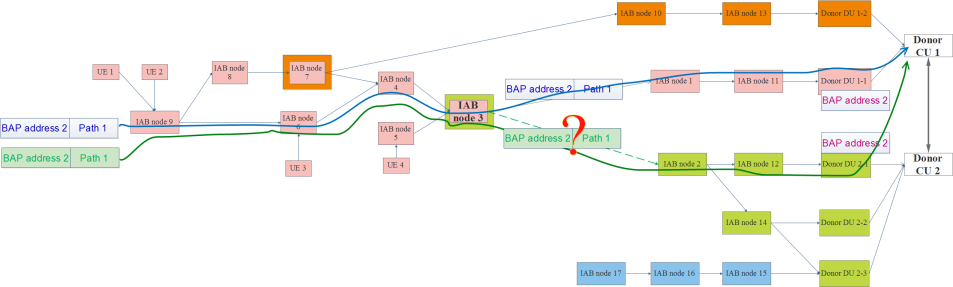 CompanyComments EricssonWe prefer Opt1, but are also open to Opt2, since the second donor may have a different radio and traffic situation from the first donor, and still be able to provide the desired service.CompanyAgree/DisagreeComments EricssonAgreeCompanyComments Ericsson1) For boundary node: Both donors should be responsible for the allocation of IP addresses. We think that whether the descendant nodes should receive IP addresses from the second donor should be further discussed.2) Let us wait for RAN2- FFS on the granularities of the load balancing for F1-U traffic.FFS on granularities for F1-C trafficCompanyAgree/disagreeComments EricssonAgreeCompanyComments EricssonThe Q2-2 has not been moved to CB#34 as the moderator claims, because it is only mentioned in the text of #34 and not really discussed.[Status] The main concern is about whether we need the EN. I have changed it to a general one as above. Since the original one is proposed by Ericsson, please provide your views on either removing it or the above general one. [Company Name] …[Nokia]: no strong view. In case RAN2 decision requires the change, it is certainly allowed. If it makes people happy, we are fine to keep it.  [Status] I made further rewording based on ZTE’s comments. [Company Name] …[Huawei]: The current proposal is a little confusing, would you clarify  “asserting to terminate F1 interface”? Do you mean the donor will send some indication to assert it is the one to terminate F1 interface?[Samsung] This depends on the solution. QC mention a solution to let MN decide, and Nok mention a solution to let IAB node decision. Actually, I feel “assuming …” may be more suitable. This “asserting …” is based on ZTE’s comments. This proposal is talking about after the F1-termination node has been determined. So, I propose the following rewording:to support CP-UP separation, the node to terminate F1 interface for the IAB-node determines the transfer path of F1-C traffic.For this proposal, we also have an undetermined point, i.e., determination of the node assuming to terminate F1 interface. This is handled in Proposal 5b.[Huawei]: how about just delete “asserting/assuming”?[Samsung-2] This is fine with me. [Nokia]: ok with Huawei suggestion.[Status] No one challenges this one. [Company Name] …[Status] This one can be removed since we have conclusion in CB#34[Company Name] …[Status] Some rewordings based on comments are applied[Company Name] …[Huawei]: Not sure whether the scenario in the P5b make sense. In our view, the inter-donor topology redundancy is for traffic offloading, so it is natural that an IAB-node setup its F1 connection to an IAB-donor and allow UE/child node access first, then if there is necessary for traffic offloading, this IAB-node add it SN. so we don't think it is necessary to study the case in P5b. suggest remove P5b, or rewording as:  Proposal 5b: FFS on the possibility of the following scenario: when the F1 interface is established after IAB-MT of the access IAB node is connected with two parent nodes connected to two donors (the inter-donor topology redundancy is not established yet), it is FFS for the F1 termination point of the access IAB.[Samsung] I understand your concern. I initially have the same understanding as you. However, after some further thinking based on QC and Nok’s comments, I tend to agree that there is a potential scenario, i.e., when an IAB node initially accesses the network, the connected CU is already heavy-loaded. Then, such connected CU decides to add another CU to serve this IAB node. At this moment, the F1 connection is not established. Then, we have two ways to determine who is the F1-termination point. One way is as QC’s method, let MN make decision. Another way is as Nok’s method, let IAB node make decision. This need further discussion. Hope this can clarify your concern. [Huawei-2]: Thanks for further explanation, my further concern is if an CU is already heavy-loaded when an IAB-MT access, there will be little resource can be used for this IAB-node, so there may exist a better way : this CU does not allow the IAB-node access its network when perform admission control, and then the IAB-node will select another suitable parent node which is served by a different CU. So I think the scenario in 5b is still corner case.[Samsung2] let me ask you a question: is it possible to establish NR-DC to IAB node before F1 establishment? To me, it seems to possible since we cannot forbid the network side not to do this. Anyway, I am open for this. Let’s hear other voice. [Nokia]: 5b is possible, unless there is text in the specification prevent it. At current stage, there is no need to exclude it. So we prefer the original 5b text.   [Status] No challenges so far. [Company Name] …[Status] Some rewording based on comments. ZTE concerns that the above proposals remove OAM based solution. However, as QC point out, there is no such indication, which is also aligned with Moderator’s understanding. [Company Name] …[Status] Nok’s concern is addressed. For HW’s concern on sending LS to RAN2, it seems to be no consensus. So, the discussion point is whether an LS is needed, and what’s the content of this LS. Please note that, if an LS to RAN2 is needed, we need provide enough information to RAN2 in order to understand each option well; otherwise, such LS is useless.   [Company Name] …[Huawei]: We think RAN2 should be a better WG to discuss the BAP routing solutions first, since the most impact are related to BAP layer, and RAN3 be involved later for the signalling design of configuration and/or inter-donor coordination if necessary. By the way, our RAN2 colleague provide me the minutes about the inter-donor routing issue, i.e. “Huawei wonder if R2 should be involved in inter-CU routing, as R3 has started. QC think that after this meeting R3 will send LSes to R2.” It seems our IAB rapporteur think the LS to RAN2 to pick up the inter-donor routing issues is expected after this meeting.  So we disagree with the current P8, and still suggest sending the liaison to RAN2. [Samsung] Among these four options, we can say 1/3/4 are mainly in RAN2 scope. How about 5? This is a pure RAN3 issue, which needs IAB node looking into IP header. This solution has changed the Rel-16 IAB node protocol stack. If LS to RAN2 is needed, do we need down-select option 5 first? [Huawei-2]: In our view, the whole BAP routing solutions should be discussed by R2 first, then RAN3 may be involved if any RAN3 spec support is needed. So we don't need do any down selection when sending LS.  Another point is even we adopt option 5, the intermediate IAB node does not need change the protocol stack, the outer IP header is visible for the intermediate IAB node with current spec, sine they are not encrypted, we can see the similar operation is for the gNB-DU to check the PDCP SN of the F1-U packets when feedback DDDS, it is also feasible although there is no PDCP layer in the gNB-DU.[Samsung2] To derive IP header information, it means that the boundary IAB node needs decode IP header of each packet. This processing is different from the PDCP layer processing at the gNB-DU. For PDCP SN, it is always located at the first 2 or 3 octets. While, here, the entire IP header should be decoded (you cannot derive IP address and DSCP/flow label by simply reading the some beginning bytes). This requires to add the IP layer in the Rel-16 IAB node protocol stack. Moreover, do you think this is in RAN2 scope?Anyway, I have put those options in the LS. However, I’d like to hear other voice.[Nokia]: we prefer to discuss it in RAN2 via the LS. It may be premature or less useful for the agreement in RAN3 before RAN2 feedback. [Status] HW has concern to agree the mapping per BH RLC CH if IP header information is used for routing. The moderator think even routing based on the IP header information is allowed, it is still possible for mapping per BH RLC CH. So, there is no conflict to agree with mapping per BH RLC channel, and the original proposal is given as above. [Company Name] …[Huawei]: About the proposal 9, we disagree with your explanation, if the BH mapping at the boundary node use the IP header information, it is possible that the two UE DRBs mapped to a same ingress BH RLC CH being mapped to different egress BH RLC CH, so we cannot say the bearer mapping is still per BH RLC channel. That’s why we suggest the following change in our previous comment.Proposal 9: FFS on how to perform the bearer mapping per BH RLC Channel is supported at the boundary IAB node. FFS on mapping per F1-U tunnel.[Samsung] This proposal does not preclude the possibility of mapping per F1-U tunnel. During phase I, majority companies are fine with option 1, and even HW is open for option 1. Technically, for your solution on using the IP header information, the per BH RLC CH can be achieved as long as setting the same IP address + DSCP/flow label to multiple F1-U tunnels mapping to the same BH RLC CH. Your revision to the proposal means that we don’t have any progress in this meeting even we have majority view. In addition, could you please clarify the technical problem of per BH RLC CH mapping? Let’s try the following compromise:Proposal 9: the bearer mapping per BH RLC Channel is supported at the boundary IAB node. FFS on mapping per F1-U tunnel. [Huawei]: We are open to both solutions, and propose another possible solution (i.e. perform BH mapping via IP information). With your explanation that “the per BH RLC CH can be achieved as long as setting the same IP address + DSCP/flow label to multiple F1-U tunnels mapping to the same BH RLC CH” I admit that the per BH RLC CH mapping can be achieved theoretically, but this will restrict all the packets being mapped to same BH RLC CH is set with same IP address+DSCP/flow label, this will set strict constraint and reduce the flexibility.  Not sure it is a good way to go for the WA without sufficient discussion on the additional solutions, so we think this issue should still keep open, and disagree the WA. By the way, this issue also looks like RAN2 decision. Suggest to also include the issue related to BH mapping at boundary node in addition to the inter-donor routing issue in the LS to RAN2. [Samsung2] I still did not get your answer about “could you please clarify the technical problem of per BH RLC CH mapping?” Another question from my side is: what’s difference between “mapping per F1-U tunnel” and “perform BH mapping via IP information”. Also, for per BH RLC CH mapping, it can also achieve the per F1-U tunnel mapping as long as 1:1 mapping is used. Back to the proposal, this is WA, and I also add FFS for per F1-U tunnel. I can also add FFS for “performing BH mapping via IP information” (although I didn’t understand the difference between two FFSes). If RAN2/RAN3 finally decides to go for your solution or per F1-U tunnel mapping, there is no problem. However, I also need reflect majority view of this CB#. In this sense, WA could be a choice of middle ground. I am fine to include this in LS to RAN2. [Status] In 1st round of discussion, this proposal is missing. However, all companies express to agree this in Phase I. [Company Name] …[Status] The concern from HW is that we needn’t indicate “the support of IABOtherInformation transfer via Xn”. QC gives a comprised wording as above P10b. [Company Name] …[Huawei]: our thinking is that the LS to RAN2 is to let RAN2 discuss how to enable the IAB node obtain IP address from two donors, so we don’t need “ and suggests the support of IABOtherInformation transfer via Xn” in the proposal 10b. RAN 3 can handle any impact on Xn directly after RAN2 has progress.[Samsung] No strong view on not indicating “and suggests the support of IABOtherInformation transfer via Xn”[Nokia]: ok with Huawei. It is up to RAN2.[Status] the granularity for F1-U traffic is agreed in CB#34.  [Company Name] …[Status] Some rewording is applied.   [Company Name] …[Huawei] P12a aims at the QoS division among two topologies, not the per-hop QoS, so we suggest re-wording as: The QoS division among two topologies should be controled bly single CU, FFS on which donor CU.[Samung] Fine with your revision